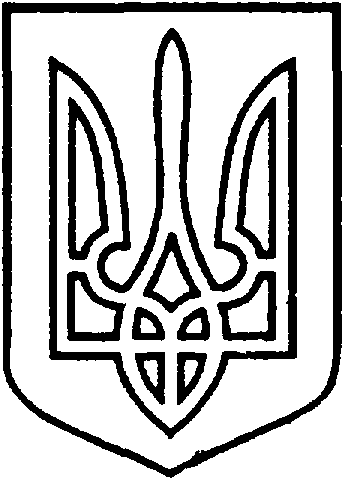 СЄВЄРОДОНЕЦЬКА МІСЬКАВІЙСЬКОВО-ЦИВІЛЬНА  АДМІНІСТРАЦІЯ  СЄВЄРОДОНЕЦЬКОГО РАЙОНУ  ЛУГАНСЬКОЇ  ОБЛАСТІ                                       РОЗПОРЯДЖЕННЯ      керівника Сєвєродонецької міської військово-цивільної адміністрації  19   липня   2021 року                                          №  1259Про затвердження   Положення про комісіюз питань демонтажу тимчасових споруд,малих архітектурних форм та засобів пересувної мережі у Сєвєродонецькій міській територіальній громаді          Керуючись  Законом України «Про військово-цивільні адміністрації»,  «Про місцеве самоврядування в України»,  «Про благоустрій населених пунктів»,  відповідно до Указу  Президента України № 62/2021 від 19.02.2021 року «Про утворення та реорганізацію військово-цивільних адміністрацій у Луганській області», Наказом Міністерства регіонального розвитку, будівництва та житлово-комунального господарства України від 21.10.2011 № 244, на підставі «Порядку демонтажу тимчасових споруд, малих архітектурних форм та засобів пересувної мережі у міській територіальній громаді», затвердженого розпорядженням керівника Сєвєродонецької міської ВЦА  №1083 від  02.07.2021,зобов’язую:     1. Затвердити Положення  комісії з питань демонтажу тимчасових споруд, малих архітектурних форм та засобів пересувної мережі  у Сєвєродонецькій міській територіальній громаді   (додається).      2.Вважати таким, що втратило чинність розпорядження керівника ВЦА міста Сєвєродонецьк від 15.12.2020 року № 1190 «Про затвердження Положення  комісії з питань демонтажу тимчасових споруд, малих архітектурних форм та засобів пересувної мережі на території міста Сєвєродонецька».    3. Розпорядження підлягає оприлюдненню.    4. Контроль за виконанням даного розпорядження покласти на  заступника керівника військово-цивільної адміністрації  Олега КУЗЬМІНОВА. Керівник Сєвєродонецької міської військово-цивільної адміністрації                                  Олександр СТРЮК                                                                            Додаток до                                                                           розпорядження  керівника                                                                            Сєвєродонецької міської                                                                           військово-цивільної адміністрації                                                                                    від  19  липня 2021р. №  1259ПОЛОЖЕННЯ
про комісію з питань  демонтажу тимчасових споруд, малих архітектурних форм та засобів пересувної мережі  у Сєвєродонецькій міській територіальній громаді            1. Міська комісія з питань демонтажу тимчасових споруд, малих архітектурних форм та засобів пересувної мережі  у Сєвєродонецькій міській територіальній громаді (надалі Комісія) створюється  з метою врегулювання питання демонтажу тимчасових споруд, малих архітектурних форм та засобів пересувної мережі, запобігання їх самовільному розміщенню на території Сєвєродонецької міської територіальної громади.            2. Комісія у своїй діяльності керується  Конституцією України, законами України «Про військово-цивільні адміністрації», «Про місцеве самоврядування в Україні», «Про благоустрій населених пунктів», “Про регулювання містобудівної діяльності”, Кодексом України про адміністративні правопорушення, іншими відповідними нормативно-правовими актами України, указами та розпорядженнями Президента України, актами Кабінету Міністрів України, розпорядженнями міського голови, рішеннями міської ради та її виконавчого комітету,  цим Положенням. 3. Персональний склад комісії затверджується розпорядженням керівника Сєвєродонецької міської військово-цивільної адміністрації.          4. Кількісний склад комісії становить 11  (одинадцять ) осіб.          5. До роботи комісії можуть залучатись  представники органів виконавчої влади, комунальних підприємств, об’єднань співвласників багатоквартирних будинків, виконавчих органів міської ради,  правоохоронних органів, громадських організацій, тощо.            6. Організація діяльності Комісії:6.1 Керівництво роботою Комісії здійснює заступник міського  голови згідно з розподілом обов’язків – голова комісії. 6.2 У разі відсутності голови Комісії, його обов’язки виконує заступник голови.6.3 Формою роботи Комісії є засідання, які проводяться у разі потреби. Організаційне і документальне забезпечення роботи комісії здійснює секретар Комісії.6.4  Голова комісії, після надходження матеріалів перевірки, які Комісії надаються відділом по контролю за благоустроєм та санітарним станом міста УЖКГ Сєвєродонецької міської ВЦА, скликає комісію, на розгляд якої виносяться матеріали перевірки.6.5 На засідання Комісії запрошується власник (користувач) ТС, малої архітектурної форми, засобу пересувної мережі,  щодо розміщення якої розглядаються матеріали.Не прибуття на засідання комісії повідомленого власника ТС, малої архітектурної форми, засобу пересувної мережі, який був належним чином повідомлений про дату і час засідання,  не перешкоджає роботі комісії та розгляду по суті.6.6 Комісія правомочна, якщо на засіданні присутня більшість її складу. Рішення комісії вважається прийнятим, якщо за нього проголосувало більшість її складу. У разі рівного розподілу голосів -  голос голови Комісії є вирішальним.6.7 Результати роботи комісії оформлюються протоколом.6.8.При прийнятті Комісією рішення про наявність підстав для демонтажу ТС Уповноваженою особою, відділ по контролю за благоустроєм та санітарним станом УЖКГ Сєвєродонецької міської ВЦА міста в 15 денний термін готує проект розпорядження керівника Сєвєродонецької міської військово-цивільної адміністрації   про демонтаж тимчасових споруд, малих архітектурних форм та засобів пересувної мережу  із зазначенням терміну демонтажу.  7. Комісія має право:7.1. Звертатись до керівників структурних підрозділів Сєвєродонецької міської військово-цивільної адміністрації, підприємств, установ, організацій незалежно від форм власності для одержання необхідної інформації та документів щодо розміщення тимчасових споруд, малих архітектурних форм та засобів пересувної мережі на території Сєвєродонецької міської територіальної громади.7.2. Розглядати документи, надані суб’єктами господарювання відповідно до  Закону України «Про регулювання містобудівної діяльності», Порядку  розміщення тимчасових споруд для провадження  підприємницької діяльності,  затвердженого наказом Міністерства регіонального розвитку, будівництва та житлово-комунального господарства України від 21.10.2011  №244, «Порядку надання інвалідам місць під установку металевих гаражів для зберігання автомобілів у м.Сєвєродонецьку», затверджено рішенням сесії Сєвєродонецької міської ради від 20.02.2014 № 3551, «Порядку розміщення торгових майданчиків на території міста Сєвєродонецька», затвердженого рішенням виконавчого комітету Сєвєродонецької міської ради № 627 від 25.09.2018 та інших нормативно-правових  актів.7.3. Надавати пропозиції та рекомендації суб’єктам господарювання щодо можливості оформлення розміщення тимчасової споруди, малих архітектурних форм, засобів пересувної мережі  згідно  нормативно-правових актів, що регулюють розміщення тимчасових споруд, малих архітектурних форм  та інших об’єктів  торгівельного, побутового, соціально-культурного чи іншого призначення, які встановлюються тимчасово, без улаштування фундаменту та засобів пересувної мережі.7.4. Приймати рішення щодо перенесення окремих питань  розміщення тимчасової споруди, малих архітектурних форм та засобів пересувної мережі  на території Сєвєродонецької міської територіальної громади на наступне засідання для доопрацювання.7.5. Приймати рішення щодо надання можливості суб’єктам господарювання для проведення демонтажу тимчасових споруд, малих архітектурних форм та засобів пересувної мережі  власними силами.7.6. Приймати рішення щодо інших питань з приведення впорядкування розміщення тимчасових споруд, малих архітектурних форм та засобів пересувної мережі у Сєвєродонецькій міській територіальній громаді.Начальник УЖКГ  Сєвєродонецької міської   ВЦА                              Антон КОВАЛЕВСЬКИЙ